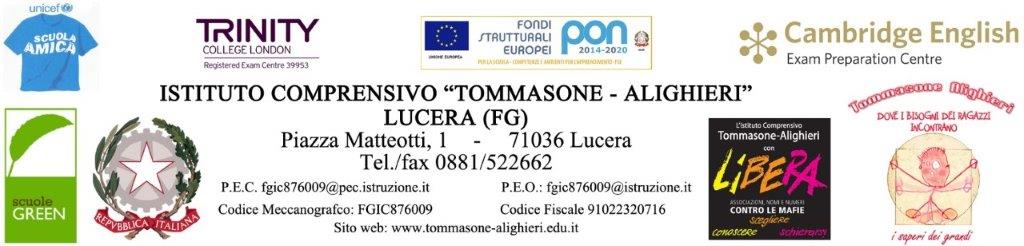 Modalità in video-conferenza ANNO SCOLASTICO 2021/ 2022VERBALE CONSIGLI DI CLASSE DEL MESE DI FEBBRAIO 2022SCRUTINI INTERMEDIModalità in video-conferenza ANNO SCOLASTICO 2021/ 2022Convocazione in modalità telematica del Consiglio della classe………….____ ___________Modalità di collegamento: videoconferenza sincrona.Piattaforma individuata: stanza creata da JITSI e comunicata ai componenti il Consiglio della classe __________ *** *** ***L’anno 2022, il giorno (03/04/07/08/09/10) del mese di FEBBRAIO alle ore …………, si è riunito il Consiglio della Classe ………………….Presiede il Dirigente Scolastico prof.ssa Francesca CHIECHI.Verbalizza il/la prof./prof.ssa ………………………………………………………che accetta e si impegna a verificare, costantemente, la presenza dei componenti del Consiglio di classe in ambiente digitale, sulla piattaforma individuata per la riunione dell’organo collegiale. Il Presidente, dichiarata aperta la seduta, dà inizio alla trattazione dei punti all’ordine del giorno:Valutazione quadrimestrale della programmazione didattico-disciplinare svolta in presenza e a distanza. Verifica del rispetto puntuale delle Misure di Prevenzione e contenimento del contagio da COVID-19 e modifica del curricolo (es. Ed. Fisica, Musica, Strumento musicale ecc.).Verifica recupero carenze PAI per alunni che hanno fatto registrare lacune lievi/gravi.Verifica del Piano Educativo Individualizzato (P.E.I.) per gli alunni D.V.A.Ratifica assegnazione Educatore Professionale del Piano di Zona “Alto Tavoliere”: ore settimanali e progettazione. Verifica del Piano Didattico Personalizzato (P.D.P.) per gli alunni D.S.A. Verifica del Piano Didattico Personalizzato (P.D.P.) per alunni B.E.S. con altre certificazioni e/o non certificati. Situazione della classe emersa sotto l’aspetto didattico–disciplinare.Verifica degli interventi attuati per gli alunni problematici dal punto di vista disciplinare e/o didattico. Casi di alunni a rischio dispersione per scarsa frequenza sia in presenza sia in DAD.Adesione delle classi Prime e Seconde al Progetto InnovaMenti previsto nell’ambito delle azioni PNSD. Adesione delle classi al Progetto, in rete, nell’ambito dell’Avviso n. 20769: Realizzazione di azioni di potenziamento delle competenze degli studenti attraverso metodologie didattiche innovative – anno 2019, Primo Ciclo. Istituto principale “I.C. “S. Chiara-Pascoli-Altamura” di Foggia. Programmazione delle attività didattiche per il periodo febbraio-marzo e ipotesi di attività interdisciplinari. Progetti di ampliamento dell'offerta formativa curriculari ed extra (PTOF 2021-22): iniziative per il periodo febbraio - marzo. Organico potenziato: verifica dei primi interventi effettuati in presenza e a distanza (smart working).Valutazione quadrimestrale dei singoli alunni. Casi di permanenza degli alunni H. Preliminarmente si fa presente che:l’invito alla piattaforma utilizzata è stato regalmente inviato a tutti i docenti con modalità mail il giorno _______________ e che risulta essere consegnata a tutti, considerato che, nessuno ha presentato reclamo relativamente alla non ricezione dello stesso;il link della “stanza” inoltrato ai docenti è il seguente: _______________________________________;tutti i docenti accettano, in via preliminare, in deroga alla normativa che regolamenta l’organizzazione delle attività collegiali, al Regolamento di Istituto, al Regolamento degli Organi Collegiali dell’Istituto e al CCNL in vigore, la validità della convocazione, lo strumento adoperato per la riunione, l’urgenza e l’indifferibilità, per il funzionamento dell’Istituto, dei punti all’ordine del Giorno. Dalla verifica dei partecipanti alla video conferenza, risultano presenti in ambiente virtuale.a) tutti i docenti convocati ad eccezione dei seguenti professori:giustificati............................................…………………………………………………………………………….non giustificati............................................…………………………………………………………………………….Il/I docente/i assente/i è/sono sostituito/i da ………………………………………Materia………………….........................................Sostituto ………………………………. Constatata la presenza di tutti i docenti, compresi i docenti dell'ora alternativa all'insegnamento della religione cattolica, in caso di presenza nella classe di alunni che hanno usufruito di tale servizio, appurata la perfezione della composizione del Consiglio di Classe, il Dirigente Scolastico ricorda le indicazioni contenute: nel D. L.vo 62/2017, nei DD.MM. 741e 742 del 2017; Si richiamano anche i criteri per la valutazione finale concordati e deliberati dal Collegio dei docenti (Verbale n. 4 delibera n. 86 del 23/04/2020). Aperta la seduta il Dirigente Scolastico invita alla discussione sui singoli punti all’O.d.G. Punto 1):  Valutazione quadrimestrale della programmazione didattico-disciplinare svolta in presenza e a distanza. La programmazione didattico-disciplinare viene valutata positivamente in quanto si è rilevata conforme ai bisogni della classe e adeguata ai tempi di assimilazione della maggior parte degli alunni (o di tutti), oppure necessita delle seguenti modifiche e/o integrazione poiché sono emersi nuovi bisogni che di seguito si evidenziano……..Punto  2): Verifica del rispetto puntuale delle Misure di Prevenzione e contenimento del contagio da COVID-19 e modifica del curricolo (es. Ed. Fisica, Musica, Strumento musicale ecc.).Il/La coordinatore/trice, sentiti i docenti componenti il C.d.c., riferisce che……..Punto  3): Verifica recupero carenze PAI per alunni che hanno fatto registrare lacune lievi/gravi.I docenti riferiscono che, attraverso azioni di recupero/consolidamento e di monitoraggio, l’alunno/a ……. con lacune lievi/gravi nelle seguenti discipline……  ha fatto registrare ……….Punto 4): Verifica del Piano Educativo Individualizzato (P.E.I.) per gli alunni D.V.A.Per l’alunno con disabilità…………… seguito dall’ins. di sostegno per ….ore si sottolinea che …      (annotare eventuali, necessari, aggiornamenti in itinere).oppure     Nella classe non sono presenti alunni con disabilità.Punto  5): Ratifica assegnazione Educatore Professionale del Piano di Zona “Alto Tavoliere”: ore settimanali e progettazione. All’alunno D.V.A…………………. sono state assegnate …….ore settimanali svolte dall’Educatore Professionale di Zona secondo il seguente piano di lavoro…………. oppure   Nella classe non sono presenti alunni con disabilità che usufruiscono di tale servizio.Punto 6): Verifica del piano didattico personalizzato (P.D.P.) per gli alunni D.S.A. Per l’alunno………………. con Disturbi Specifici di Apprendimento si evidenzia che…  (apportare eventuali aggiornamenti)oppure   Non sono presenti alunni con DSA.Punto  7):Verifica del piano didattico personalizzato (P.D.P.) per alunni B.E.S. con altre certificazioni e/o non certificati. Si passa alla verifica del P.D.P. stilato per l’alunno B.E.S. con altre certificazioni /non certificato ………………. (annotare eventuali aggiornamenti).oppure   Non sono presenti alunni B.E.S. con altre certificazioni o non certificati.Punto  8): Situazione della classe emersa sotto l’aspetto didattico–disciplinare.Concluse le operazioni di scrutinio e verificato il lavoro svolto nel primo periodo dell’anno scolastico, si passa ad esaminare la situazione complessiva della classe, con particolare attenzione ai casi di alunni che presentano insufficienze più o meno gravi, per esclusive finalità programmatiche. Il C. di C. prende atto della seguente situazione complessiva della classe così come risulta evidenziata dai dati presenti nelle tabelle seguenti:Per quel che attiene al comportamento sociale e all’atteggiamento nei confronti della scuola gli alunni rivelano un   ……………….  grado di socializzazione, assumono comportamenti ………………….. ………………. In modo particolare, è presente un gruppetto di alunni che ………………………………………..Il Presidente sottolinea la necessità di intervenire rapidamente nei confronti degli alunni che presentino problemi di rendimento scolastico o di comportamento, affinché nel corso dell’anno si attui ogni possibile strumento teso al recupero culturale e formativo dello studente. Punto  9): Verifica degli interventi attuati per gli alunni problematici dal punto di vista disciplinare e/o didattico.In merito agli interventi attuati per gli alunni problematici dal punto di vista disciplinare e/o didattico si rileva che …(vanno verbalizzate tutte le informazioni espresse dei docenti del potenziamento, in relazione ai livelli di apprendimento conseguiti, all'interesse manifestato, alla partecipazione e al comportamento degli alunni da loro seguiti).Punto  10): Casi di alunni a rischio dispersione per scarsa frequenza sia in presenza sia in DAD.Dal monitoraggio delle assenze si individuano i seguenti alunni che hanno superato 1/4 delle assenze dell’orario scolastico personalizzato previsto dalla normativa:……………………; e gli alunni che, invece, presentano un elevato numero di assenze: ……………………………………………………..A fronte di tali dati, il Presidente invita il Coordinatore a comunicare tempestivamente alle famiglie, in un’ottica di fattiva e proficua collaborazione, la situazione rilevata e a notificare i nominativi degli alunni all’Ufficio di Segreteria, tramite email all’attenzione dell’assistente amministrativo Anna Ciuccariello, per gli adempimenti del caso. Punto  11): Adesione delle classi Prime e Seconde al Progetto InnovaMenti previsto nell’ambito delle azioni PNSD.Il/La coordinatore/trice, in accordo con i docenti componenti il C.d.c., dichiara l’adesione / non adesione della classe al  Progetto InnovaMenti .Punto 12): Adesione delle classi al Progetto, in rete, nell’ambito dell’Avviso n. 20769: Realizzazione di azioni di potenziamento delle competenze degli studenti attraverso metodologie didattiche innovative – anno 2019, Primo Ciclo. Istituto principale “I.C. “S. Chiara-Pascoli-Altamura” di Foggia. Il/La coordinatore/trice, in accordo con i docenti componenti il C.d.c., dichiara l’adesione / non adesione della classe al Progetto, in rete, nell’ambito dell’Avviso n. 20769: Realizzazione di azioni di potenziamento delle competenze degli studenti attraverso metodologie didattiche innovative – anno 2019, Primo Ciclo.Punto 13): Programmazione delle attività didattiche per il periodo febbraio-marzo e ipotesi di attività interdisciplinari. Le attività didattiche programmate nelle diverse discipline nel periodo febbraio-marzo sono le seguenti:Ipotesi di attività interdisciplinari per il periodo febbraio-marzo.I docenti, dopo aver espresso un giudizio positivo sul lavoro svolto nei mesi di dicembre e gennaio, propongono le seguenti iniziative per i mesi di febbraio e marzo.Eventuali proposte interdisciplinari (argomento da trattare, discipline coinvolte, competenze da raggiungere,…) Eventuali iniziative, gare, concorsi da destinare alla classePunto  14): Progetti di ampliamento dell'offerta formativa curriculari ed extra (PTOF 2021-22): iniziative per il periodo febbraio - marzo. ………………………………………………………………………………………………………..Punto  15): Organico potenziato: verifica dei primi interventi effettuati in presenza e a distanza (smart working).Il/La coordinatore/trice riferisce che: alla classe non è stato assegnato organico potenziato.oppure    il docente dell’organico potenziato, assegnato alla classe per n. ore….. , ha svolto le seguenti azioni………..Punto  16): Valutazione quadrimestrale dei singoli alunni.Il Presidente, avvia le operazioni di scrutinio, richiamando i principi deliberati dagli organi collegiali, nonché la normativa vigente che regola lo svolgimento degli scrutini e la valutazione degli alunni, in particolare, soffermandosi sulle ultime disposizioni legislative:D. Lgs. 13 aprile 2017 n. 62 “Norme in materia di valutazione e di certificazione delle competenze”;Nota Miur 10 ottobre 2017 prot. n. 1865 “Indicazioni in merito a valutazione, certificazione delle competenze ed Esame di Stato nelle Scuole del primo ciclo di istruzione”.Il Dirigente, altresì ricorda la delibera del Collegio dei Docenti relativa all’approvazione dei criteri e delle modalità di valutazione degli apprendimenti (verbale n.4 delibera n.86 del 23/04/2020) nell’ambito dell’attività didattica svolta oltre che in presenza, anche a distanza.Ricorda che:tutti i presenti sono tenuti all’obbligo della stretta osservanza del segreto d’ufficio per tutto quanto si discuterà e si delibererà durante la seduta; la valutazione ha finalità formativa ed educativa e concorre al successo formativo degli studenti, documenta lo sviluppo dell’identità personale e promuove l’autovalutazione di ciascuno in relazione alle acquisizioni di conoscenze, abilita e competenze (art 1 c. 1 del D. Lgs. n. 62/2017);essa deve essere coerente con l’Offerta Formativa della Scuola, con la personalizzazione dei percorsi e con le Indicazioni Nazionali per il Curricolo del I Ciclo;la valutazione periodica e finale degli apprendimenti è riferita a ciascuna delle discipline di studio previste dal curricolo, compresa “Ed. civica”; viene espressa con voti in decimi e viene effettuata collegialmente dal Consiglio di Classe;la valutazione del comportamento viene espressa mediante un giudizio sintetico che fa riferimento allo sviluppo delle competenze di Cittadinanza, allo Statuto delle Studentesse e degli Studenti, al Patto di Corresponsabilità e ai Regolamenti approvati dall’Istituzione scolastica;la valutazione periodica e finale va integrata, ai sensi del comma 3 art. 2 del D.Lgs n. 62/2017, dalla descrizione del processo e del livello globale di sviluppo degli apprendimenti raggiunto dagli alunni/e;in base all’art. 4, comma 3, del D.P.R. 249/1998 art 4 c.3 e successive modifiche ed integrazioni sull’applicazione dello Statuto delle studentesse e degli studenti della Scuola Secondaria, “nessuna infrazione disciplinare connessa al comportamento può influire sulla valutazione del profitto”.i voti devono essere assegnati collegialmente, su proposta dei singoli docenti in base a giudizio motivato relativo all’attività didattica svolta in presenza e a distanza e sulla base dei criteri e delle modalità deliberate dal Collegio dei docenti. Il Presidente richiama, altresì, il protocollo di valutazione deliberato in sede collegiale e di fatto parte integrante del P.T.O.F., al fine di assicurare omogeneità di comportamenti e valutazioni nei vari Consigli di Classe.L’attribuzione del voto in decimi non è una semplice media dei risultati delle prove, ma presuppone un’azione valutativa. Essa è il frutto dell’integrazione dei dati relativi alla misurazione-valutazione delle prove di verifica in itinere, cioè effettuate nel corso del quadrimestre, e di tutte le altre informazioni che sono state reperite attraverso le osservazioni sistematiche dell’insegnante e che riguardano i progressi, la partecipazione e la motivazione verso la disciplina, la costanza dei risultati.Ciò posto, per ogni alunno vengono acquisite, attraverso l’accesso alla piattaforma Axios, le proposte di voto effettuate da ciascun docente, relativamente alle singole materie di insegnamento, formulate in base a un congruo numero di verifiche scritte, orali, grafiche e pratiche. Il docente di religione o il docente dell'ora alternativa all'insegnamento della religione cattolica esprimeranno la valutazione tramite un giudizio sintetico. tenendo presente quanto riportato nell’apposito modello.Per gli alunni che hanno svolto attività di potenziamento, il docente della disciplina si esprime rispetto alla valutazione, tenendo presente quanto riportato nell’apposito modello compilato dal docente di potenziamento. Il Consiglio, dopo esauriente discussione, procede collegialmente all’attribuzione dei voti, che vengono deliberati all’unanimità. Dallo scrutinio si rilevano le seguenti situazioni relative ad alunni con un numero elevato di insufficienze:ALUNNO…………………………………………..: specificare le materie in cui l’alunno presenta insufficienze: gravi in………………………………………………………………………….., lievi in …………………………………………………………………………………………ALUNNO…………………………………………..: specificare le materie in cui l’alunno presenta insufficienze: gravi in………………………………………………………………………….., lievi in …………………………………………………………………………………………il Consiglio di classe delibera, per ogni alunno, il giudizio di comportamento, mediante gli indicatori di livello previsti dal protocollo di valutazione, cui corrispondono, per ciascuna delle dimensioni valutate, una breve descrizione del profilo comportamentale;(Per gli alunni delle classi terze) si procede alla definizione delle competenze rilevate per ciascun alunno al termine del primo quadrimestre. Le stesse vengono inserite nella piattaforma Axios secondo le procedure indicate con circ. 298 del 27/01/2022;viene letta la descrizione del processo e del livello globale di sviluppo degli apprendimenti raggiunto.Vengono eventualmente verbalizzati altri elementi relativi ai casi particolari...............................................................................................................................................................................I voti delle singole discipline, unitamente alle assenze riferite alle ore, ai giudizi del comportamento e alla descrizione del processo e del livello globale di sviluppo degli apprendimenti, verranno riportati con procedura informatica sul pagellino, sul documento di valutazione e sul registro generale.Punto  17): Casi di permanenza degli alunni H.Alunno:…………………………………………………………………………………………………………………………………………………………………………………………………………………………………………………Motivazione:(Allegare una breve relazione ………..)Concluse tutte le operazioni di scrutinio, il verbale viene approvato attraverso l’espressione del consenso da parte di ogni singolo docente con chiamata nominale.Ciascun docente inoltre procede alla firma in modalità remota sincrona della seduta dello scrutinio tramite apposita funzione sulla piattaforma AXIOS. Il Presidente dichiara sciolta la seduta in videoconferenza alle ore …………. dopo aver letto e approvato il presente verbale. Il pdf del verbale della seduta andrà inserito nella cartella predisposta della piattaforma AXIOS, per consentirne l’archiviazione digitale. 	     Il segretario 						Il presidente della riunioneprof. ______________________			         	prof. __________________________VERBALE N. _______CONSIGLIO DI --------------------------Classe Sez.Ordine di scuola  VERBALE N. _______CONSIGLIO DI -------------------------- Scuola Secondaria 1° gradoN. DISCIPLINADOCENTECognome            Nome  PresenteAssente 1RELIGIONE ORA ALTERNATIVA IRC2ITALIANO3STORIA4GEOGRAFIA5SCIENZE6MATEMATICA7INGLESE8FRANCESE9TECNOLOGIA10ARTE E IMMAGINE11MUSICA12EDUCAZIONE FISICA13SOSTEGNO14STRUMENTO MUSICALEn. alunniclassen. alunni con 1 grave insufficienzan. alunni con 2 gravi insufficienzen. alunni con 3 o più gravi insufficienzen. alunni con carenze lievi, ma diffuseSpecificare per ogni materia il numero di alunni che presentano insufficienze graviSpecificare per ogni materia il numero di alunni che presentano insufficienze graviSpecificare per ogni materia il numero di alunni che presentano insufficienze graviSpecificare per ogni materia il numero di alunni che presentano insufficienze graviSpecificare per ogni materia il numero di alunni che presentano insufficienze graviSpecificare per ogni materia il numero di alunni che presentano insufficienze graviSpecificare per ogni materia il numero di alunni che presentano insufficienze graviSpecificare per ogni materia il numero di alunni che presentano insufficienze graviSpecificare per ogni materia il numero di alunni che presentano insufficienze graviSpecificare per ogni materia il numero di alunni che presentano insufficienze graviSpecificare per ogni materia il numero di alunni che presentano insufficienze graviSpecificare per ogni materia il numero di alunni che presentano insufficienze graviSpecificare per ogni materia il numero di alunni che presentano insufficienze graviItalianoStoriaGeogr.IngleseFranc.Mat.ScienzeTecn.MusicaArteEd. fisicaEd. civicaRel. ITALIANOSTORIAGEOGRAFIAMATEMATICASCIENZEINGLESEFRANCESEARTEMUSICATECNOLOGIAEDUCAZIONE FISICARELIGIONE  ORA ALTERNATIVA IRCPIANOFORTECHITARRAFISARMONICAVIOLINOCLARINETTOPERCUSSIONI